БАШКОРТОСТАН РЕСПУБЛИКАҺЫБӨРЙӘН РАЙОНЫМУНИЦИПАЛЬ РАЙОНЫНЫҢИСКЕ СОБХАНҒОЛ АУЫЛ  СОВЕТЫ АУЫЛ БИЛӘМӘҺЕ СОВЕТЫ453580, Иске Собхангол ауылы,Салауат урамы, 38. тел. (34755) 3-68-00СОВЕТ СЕЛЬСКОГОПОСЕЛЕНИЯ СТАРОСУБХАНГУЛОВСКИЙ СЕЛЬСОВЕТМУНИЦИПАЛЬНОГО РАЙОНАБУРЗЯНСКИЙ РАЙОНРЕСПУБЛИКИ БАШКОРТОСТАН453580, с. Старосубхангуловоул. Салавата, 38 тел. (34755) 3-68-00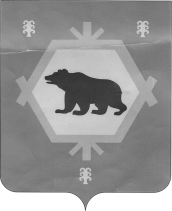 __________________________________________________________________ « 03 »  ноябрь 2016  йыл                № 3- 10 /55             « 03 » ноября 2016 годО присвоении названия новой улице в с. СтаросубхангуловоСовет сельского поселения Старосубхангуловский сельсовет муниципального района Бурзянский район Республики БашкортостанРЕШИЛ:    Вновь образованной улице в с. Старосубхангулово муниципального района Бурзянский район Республики Башкортостан присвоить название; улица «Акбузат» («Акбузат» урамы).Председатель Света сельского поселенияСтаросубхангуловский сельсовет                                                И.Б. КаскинбаевКАРАРРЕШЕНИЕ